Συνταγή ζύμης αντί πλαστελίνης 1  (μία κούπα αλάτι)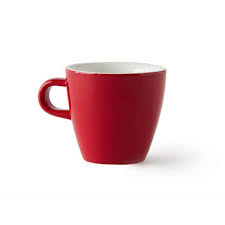 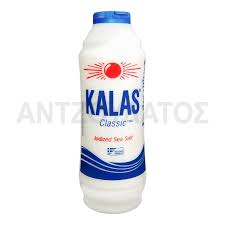 1  (μία κούπα αλεύρι)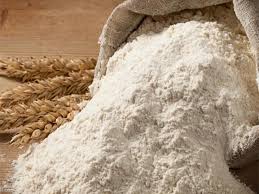   (νερό όσο πάρει για να μην είναι μαλακή η ζύμη)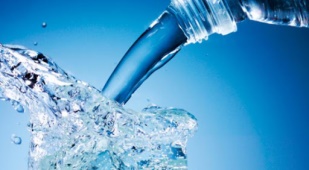 (χρώμα ζαχαροπλαστικής) ή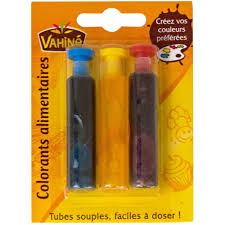 (τέμπερα)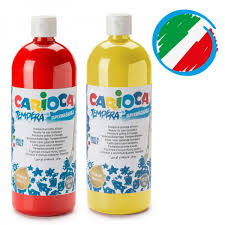 Ανακατεύουμε όλα τα υλικά μαζί.